MS Graduate Research Assistantship in Outdoor Recreation and Tourism Management, University of Wyoming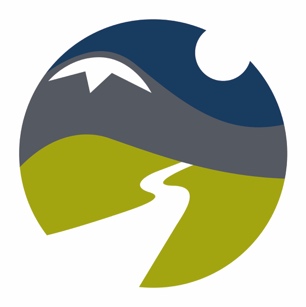 Job Title: Graduate Research Assistantship in Outdoor Recreation and Tourism ManagementOrganization: University of WyomingLocation: Laramie, WY, with occasional global or regional travel Job Category: Graduate Research AssistantshipCompensation: $17,100 + Tuition + Health InsuranceOverview: Dr. Curt Davidson is recruiting one Master of Science (MS) student to join the Outdoor Recreation and Tourism Management program in the Haub School of Environment and Natural Resources at the University of Wyoming. The successful applicant will assist with research projects surrounding outdoor recreation, health, outdoor leadership, experiential education, and tourism development. The primary responsibilities will support efforts to expand the Outdoor Recreation and Tourism Management program at the University and across the state of Wyoming. This includes research duties such as participant enrollment, training material development, intervention implementation, and research and evaluation. This position may also include assisting with teaching duties as required.Qualifications:Ideal candidates for this position will possess outstanding written and oral communication skills, have experience collaborating or working as part of a team, have experience conducting research or stakeholder outreach, and have an interest in social science or human dimensions research. Candidates should have an interest in outdoor recreation, an appreciation for Experiential Education, and a desire to work with diverse stakeholder groups. Candidates should show creative and flexible thinking, be self-motivated, and be able to work independently with guidance and support from project collaborators. Preferred candidates will have experience with outdoor leadership, public land management, health and wellness, the natural environment, social science methods and interview methodologies, and strong interpersonal skills.The candidate(s) selected will pursue their MS degree in Environment, Natural Resources & Society within the Haub School of Environment and Natural Resources. The Graduate Research Assistant position is roughly 21-24 months and requires 20 hours of work per week. The award covers tuition, fees, stipend, and limited research expenses for two years.Preference will be given to applicants with interest and experience in Experiential Education, Outdoor Recreation, Natural Resource Management, Health and Wellness, and the Natural Environment. Applicants with a BA or BS in any field will be considered, with preference given to social science, recreation, leisure, outdoor leadership, experiential education, outdoor recreation, or related fields. Applicants must have an undergraduate GPA of 3.0 or higher. Standardized test scores (e.g., GRE) are not required. Candidates from underrepresented backgrounds in higher education, conservation, and other natural resource fields are encouraged to apply. Formal application to the graduate program at the Haub School at the University of Wyoming is required after selecting the successful candidate(s). Inquiries about the position are welcome. Funding Package: $17,100/year + tuition and fees + health insurance ($26,266 total benefit annually). This is a two-year assistantship, with continuation depending on the availability of funds and satisfactory performance.Application Deadline: February 1, 2022, at 5 p.m. MST. *Please note that successful candidates will also need successful admittance to the ENRS graduate program. Learn more at https://www.uwyo.edu/haub/academics/graduate-students/enrs.htmlAnticipated Start Date: August 2023  How to apply: Please send the following materials as one PDF document to Dr. Curt Davidson at Curt.Davidson@uwyo.edu with the subject “Your Name MS Position.” This packet should include:(1) Cover letter/narrative (roughly 1-2 pages) that explains your desire to pursue graduate education, how your research interests relate to one or more of the project areas described in the announcement, and your career goals, and should highlight your relevant skills and experience;(2) Resume or CV including degree(s) earned, GPA, and contact information for at least two references; and (3) an unofficial copy of your transcript.